.FORWARD TOUCH BACK TOUCH BACK TOUCH FORWARD TOUCHVINE RIGHT VINE LEFT ¼ TURN LEFTSTEP FORWARD TOGETHER BOUNCE HEELS BACK TOGETHER BOUNCE HEELSKICK KICK TRIPLE STEPREPEATG I Joe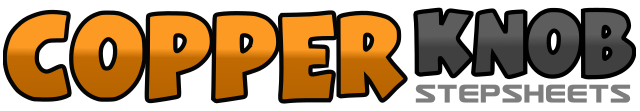 .......Count:48Wall:2Level:Beginner.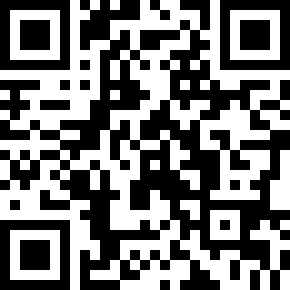 Choreographer:Val Reeves (UK)Val Reeves (UK)Val Reeves (UK)Val Reeves (UK)Val Reeves (UK).Music:G.I. Blues - Elvis PresleyG.I. Blues - Elvis PresleyG.I. Blues - Elvis PresleyG.I. Blues - Elvis PresleyG.I. Blues - Elvis Presley........1-2Right step forward, left touch beside right3-4Left step back, right touch beside left5-6Right step back, left touch beside right7-8Left step forward, right touch beside left9-12Right step right, left step behind right, right step right, left hitch13-16Left step left, right step behind left, left step left turning ¼ turn left, hitch right17-32Repeat 1-1633-34Right step forward, left step beside right35-36Bounce heels twice37-38Right step back, left step beside right39-40Bounce heels twice41-42Right kick forward twice43&44Right shuffle in place (triple step)45-46Left kick forward twice47-48Left shuffle in place (triple step)